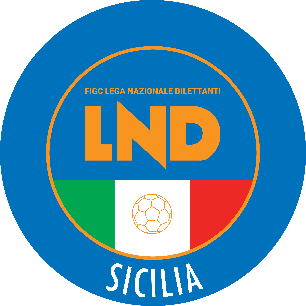 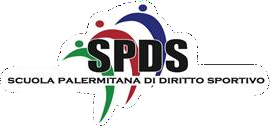 LEGA NAZIONALE DILETTANTICOMITATO REGIONALE SICILIACORSO DI FORMAZIONE PER ADDETTI ALLE SOCIETA’ SPORTIVE DILETTANTISTICHEBARCELLONA P.G. - MESSINAMilazzo 22 – 23 – 29 – 30 aprile 2022SCHEDA ANAGRAFICA CORSISTANOME:	COGNOME:  	LUOGO E DATA DI NASCITA:  	SOCIETA’:  	RECAPITO TELEFONICO:  	INDIRIZZO E-MAIL:	_LUOGO E DATA:  	FIRMA